Srnínský zpravodaj č. 3/2019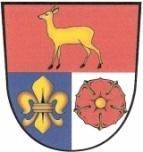 Vážení spoluobčané, předkládáme vám další letošní zpravodaj.V sobotu dne 15. 6. 2019 bude od 9:30 hodin zahájen závod již 20. ročníku etapového běhu dvojic ze Srnína do Srnína. Presentace bude od 8:30 hodin na hřišti v Srníně.Od 18. června 2019 dojde ke změně knihovnice. Naší knihovnu povede paní Ivana Sedláčková. Podmínky půjčování se nemění, ale dochází ke změně otevírací doby.  Knihovna bude nově otevřená vždy v úterý od 17 do 18 hodin. Touto cestou děkujeme předchozí knihovnici paní Heleně Ihnatoliové, která tuto  práci vykonávala 2 roky.  Na obci jsou připraveny k zaplacení lístky na Sněhurku na ledě, která bude v sobotu 23. 11. 2019 od 17:00 hodin v Budvar Areně České Budějovice. Objednané lístky přijďte zaplatit nejpozději do konce června 2019. Pro letošní rok jsme získali dotace na tyto akce: Oprava zídky u komunikace u návsi v Srníně a Úprava tlakových poměrů na vodovodní síti a chlorování v Srníně.          O zahájení realizace těchto akcí vás budeme průběžně informovat. O další podané žádosti zatím nebylo rozhodnuto.                                                                                                             Zastupitelstvo obce Srnín V Srníně dne 3. 6. 2019internetové stránky obce www.srnin.ois.cze-mail obec.srnin.@seznam.cz 